Which Graph is Which?Identify and label , , and . Trace each with a different coloring utensil, using the same color on both graphs for  and the same second and third colors for  and , respectively. Justify your reasoning.1.   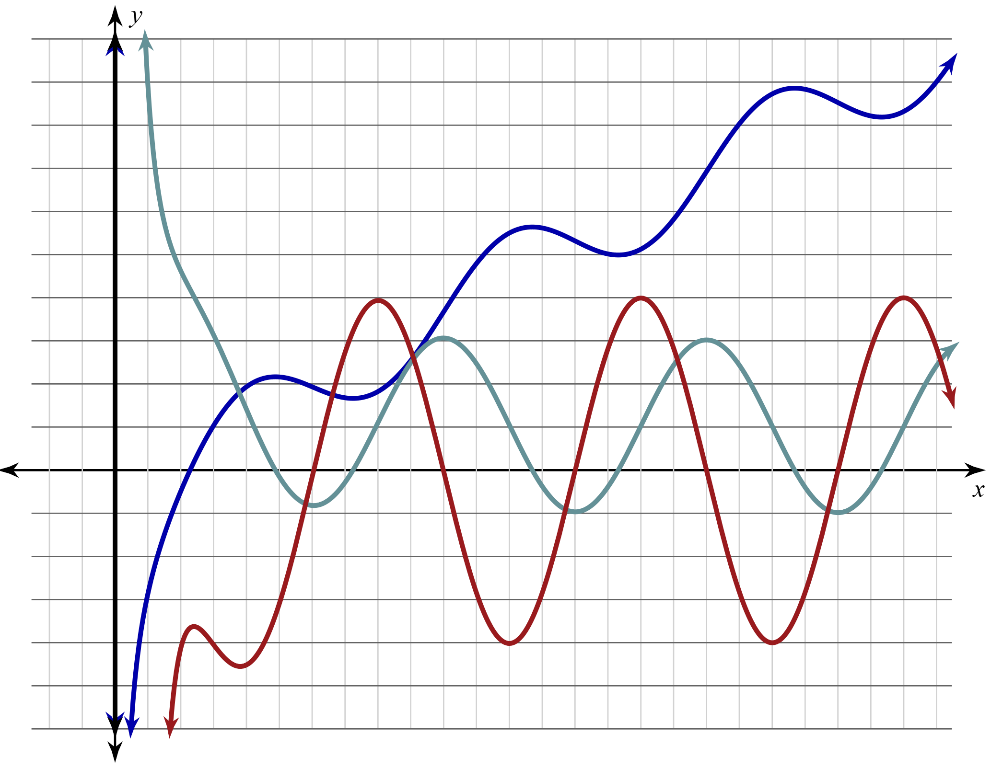 2.   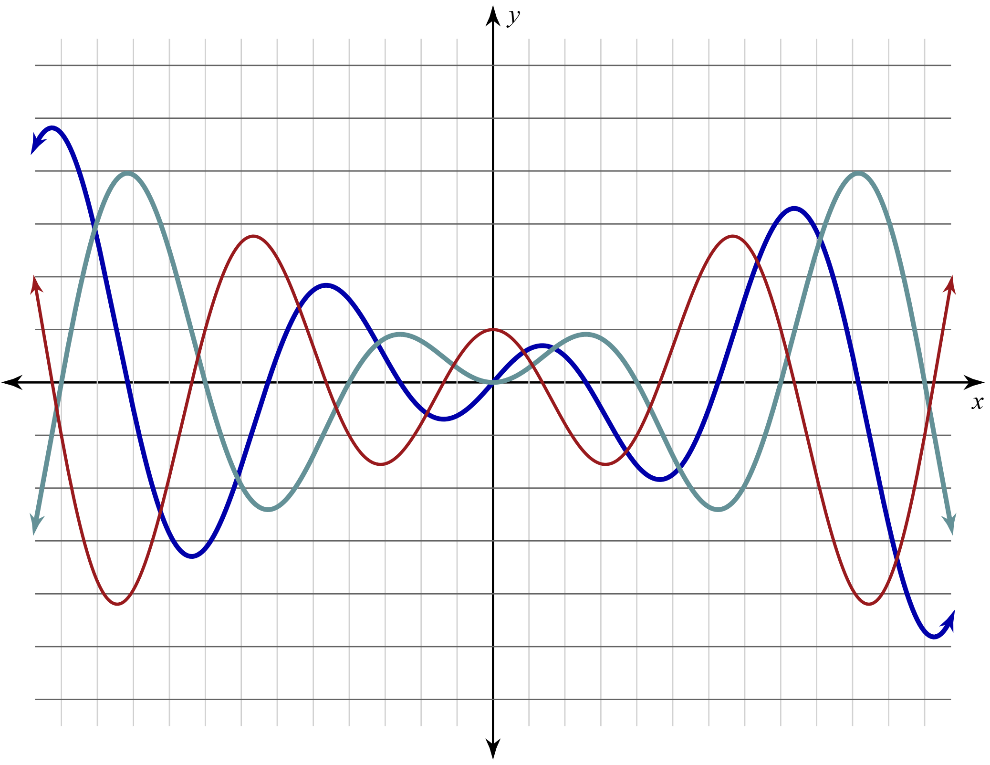 